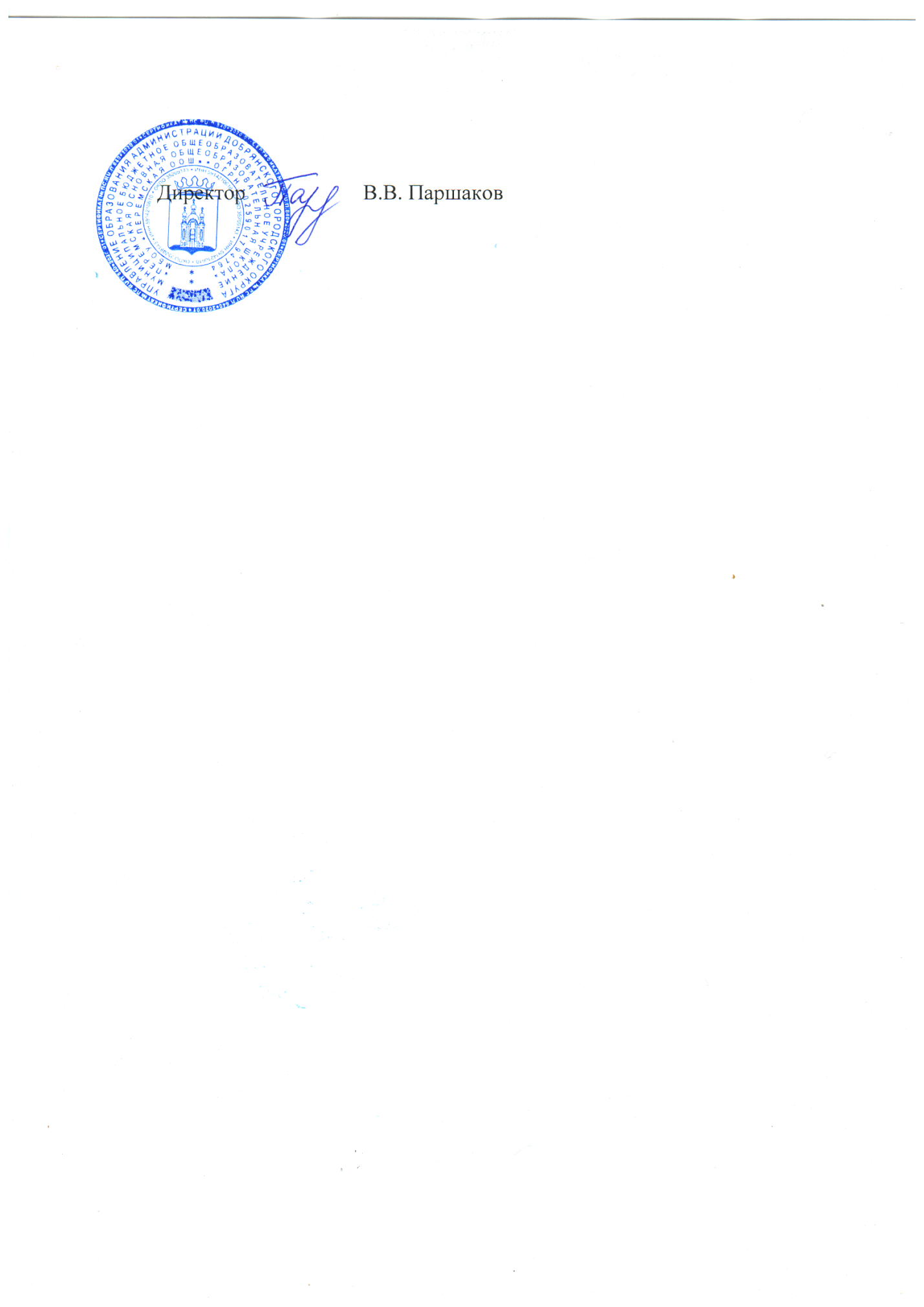 Менюучащихся МБОУ «Перемская ООШ»на 21 октября 2020 годаУТВЕРЖДАЮ:20.10.2020г.Прием пищи, наименование блюдМасса порции 1-4 клМасса порции 5-9 клЗАВТРАКЗАВТРАКПудинг творожный запеченный100120Чай с лимоном200200Хлеб пшеничный4040Повидло 3030ОБЕДОБЕДОБЕДСуп картофельный с макаронными изделиями200250Винегрет80100Хлеб пшеничный6060Сок200200Яблоко127127Стоимость ученики 1-4 кл.72,60 руб.72,60 руб.Стоимость 5-9 кл.81,40 руб.81,40 руб.